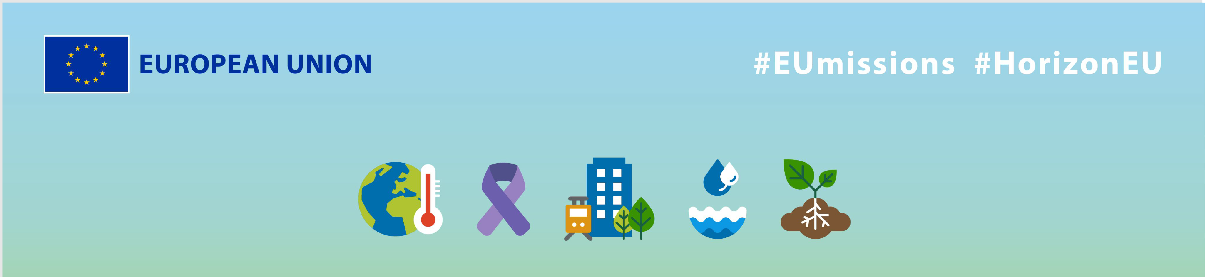 EU Missions - CIRCASASocial media PackageKEY INFO:EU platform: ENG: https://ec.europa.eu/research-and-innovation/en/horizon-magazine/mission-put-carbon-back-soilFR: https://ec.europa.eu/research-and-innovation/en/horizon-magazine/en-mission-pour-stocker-du-carbone-dans-les-sols Related Instagram account: @eu_science | Main hashtag: #ResearchImpactEU   Related Facebook account: https://www.facebook.com/EUScienceInnovSecondary hashtags: #EUGreenDeal Creative assets:  Static images, motion videos (EN, French)Suggested messages for promoting the EU Missions. Platform CopyTwitterSoil health for a better world 🌍💚With EU funding, researcher Dr Jean-Francois Soussana is measuring organic carbon in #soil, helping farmers improve soil health & increasing agricultural productivity. Discover his work 👇#ResearchImpactEU TwitterDid you know that soil stores carbon? 🌱This is vital for our food production & fight against #climatechange. A new methodology has been developed for measuring organic carbon in soil, to help farmers adopt to improving soil health. 🌍Read it here 👇 #ResearchImpactEU PlatformCopyFacebook On a mission for healthy soil 🌍💚Soil scientist Dr Jean-Francois Soussana is on a mission to increase carbon storage in agricultural soil. With EU funding and partners from 17 countries, his work helps to improve soil health for better agricultural productivity and a healthier diet. Join us in supporting #ResearchImpactEU 🌱 ➡️ https://ec.europa.eu/research-and-innovation/en/horizon-magazine/mission-put-carbon-back-soil#ResearchImpactEU #SoilHealth 
Facebook Meet French soil scientist Dr Jean-Francois Soussana, who’s on a mission to improve soil health & increase carbon storage in agriculture. With EU funding and his innovative approach, farmers can increase their productivity and we can enjoy a healthier diet. 💚Find out more about his work: https://ec.europa.eu/research-and-innovation/en/horizon-magazine/mission-put-carbon-back-soil#ResearchImpactEU #SoilHealthPlatformCopyLinkedIn Between 60 and 70% of EU soils are unhealthy. 🌱 Soil is a fragile resource that needs to be carefully managed and protected for future generations.That’s why French soil scientist Dr Jean-Francois Soussana is on a mission to increase carbon storage in soil and promote better soil health. Join us in supporting #ResearchImpactEU and the inspiring work of researchers like Antonio in creating a more sustainable future for all. 🌍https://ec.europa.eu/research-and-innovation/en/horizon-magazine/mission-put-carbon-back-soil#ResearchImpactEU #EUGreenDealPlatformCopyInstagramDid you know that soil stores carbon and that it plays a critical role in the fight against climate change? 🌍Thanks to EU funding for research and innovation across the 🇪🇺, researchers like Dr Jean-Francois Soussana can develop innovative solutions to protect our planet’s future. Read more about the results on the website!➡️  Link in bio. #ResearchImpactEU #EUGreenDeal #EUResearch #research #innovation #soil #healthysoils #organic #agriculture #nature #farm #cultivate #farms #soilgrown #healthyfood #organicfarming #farming #ecosystem  #healthyplanet #climatechange #environment #livingsoil #sustainability #biodiversity #SoilHealth #HealthySoil InstagramIs "carbon farming" the future of agriculture? 🌱French soil scientist Dr Jean-Francois Soussana is on a mission to store more carbon in soil & improve soil health. With funding from the 🇪🇺 and 22 partners from around the world, this project aims to make every farmer a "carbon farmer". Learn more! Link in bio. #ResearchImpactEU #EUGreenDeal #EUResearch #research #innovation #soil #healthysoils #organic #agriculture #nature #farm #cultivate #farms #soilgrown #healthyfood #organicfarming #farming #ecosystem #healthyplanet #climatechange #environment #livingsoil #sustainability #biodiversity #SoilHealth #HealthySoil